ULAIYAH UBEDULLACareer Objective: Seeking for a Pharmacist position or any other position concerned with the Pharmacy Department, where my knowledge of pharmacy can be aptly used to enhance the efficiency of the Healthcare Organization & I would be as well dedicated in offering the best of myself.Dedicated to providing quality patient care and fast and accurate medication dispensing.Educational Objective:Bachelor in Pharmacy (B.Pharm):Nitte Gulabi Shetty Memorial Institution of Pharmaceutical Sciences ( N.G.S.M.I.P.S )- Affiliated to NITTE UniversityDuration: 2010-2015Primary:Sherwood Academy, Abu Dhabi, U.A.ESummary of Personal qualifications: Strong communication skills and cooperate well in a team workAbility to handle pressures in a positive wayComputer literateFlexible in handling different job  responsibilitiesEasily adjustable on varying  situationsCreative thinkingLeadership SkillsGood knowledge of Pharmaceutical drugs and Equipment’sSpecial Interest on Nutraceuticals and Pharma medicinesFocused on the work allotted Interact with the patients/customers with the most convenient and humble wayKeen on progress of the concerned company/pharmacyCareful administration of drugs to the patientPassion towards learning new and innovative methods as well as new drugsAbility to deal with any oncoming problems/situationsCertifications and Achievements::Participation in the seminar on "TRENDS IN CLINICAL RESEARCH"Attended workshop on "MEDICINAL PLANTS AND MENTAL HEALTH"Winner in Intercollegiate quiz competition "XHIBIT 2015"Secured 90% in International level Aptitude testParticipation in Industrial tour at “ABOTT” and “COLOURCON”Received the Industrial Training Certificate at BESCOTTReceived the Karnataka State Pharmacy LicenseSelected as a Trainee Pharmacy Executive at Life Pharmacy, DubaiPersonal Information:Marital Status:	            SingleSex		:	FemaleAge		:	23 years oldNationality	:	Indian Religion         :            Islam(Sunni)Visa Status	:	Resident VisaLanguage	:	English, Hindi, UrduJob Seeker First Name / CV No: 1798956Click to send CV No & get contact details of candidate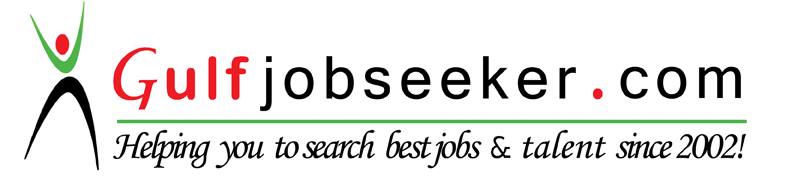 